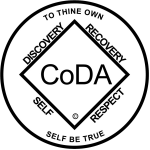 CoDA Service Conference 2021Motion/Voting Entity Issue (VEI) Form Check one:    __ Motion (Committee/Board)  __ VEI (See VEI Guidelines on reverse side of this form)Committee/Board or VE/Delegate Name: _SoCal _ _________   Date: __Mach 6/2021_____________________		Assigned Number: ____________		Revision #: _____1________		Revision Date: _____June 19, 2021_Motion or VE Issue Name: _Healing CoDA Prayer Motion/Issue: Move that CSC endorses the prayer below as a CoDA approved prayer to be included in CoDA literature.Higher Power, Thank you for pulling up this memory. It’s a painful one. Thank you for starting to uncover this part of me. Higher Power, I welcome your healing light to shine on all corners of this memory so that I can love this part of me, too. Intent, background, other pertinent information: Members of SoCal VE believe this prayer is helpful. We hope that it will be endorsed as another CoDA prayer.This motion or VEI requires changes to: (please check any that apply)____  By Laws		____  	FSM P1		____  	FSM P2____  	FSM P3		____  	FSM P4		____  	FSM P5____  	Change of Responsibility   __X__  	Other: __SoCal VEI _____________________________ (Data Entry Use Only)Motion result: _______________________________________ VEI Result – Assigned to __________________ on _________ (date)Guidelines for Presenting Voting Entity Issues to CSCLocal Voting Entity discusses an issue and forms a recommendation to resolve that issue by using the group conscience process. This issue and recommendation is called a Voting Entity Issue (VEI)Voting Entity drafts the VEI, completes the VEI form, and sends it to the Board of Trustees via VEI@coda.org. From this point of submission, all email communication concerning the VEI from all parties must copy VEI@coda.org.Board sends email confirmation acknowledging receipt of the VEI to the Voting Entity within 14 days.Voting Entity Issues (VEI) may be submitted at any time of the year. Submission is not limited to the CSCsubmission deadline.Board assigns the VEI to either the board or the appropriate committee within 30 days of acknowledging receipt of VEI. Board notifies the VE at the time the VEI is assigned.Assigned Board or committee examines the issue and through group conscience, develops a response or written plan to address or resolve the VEI within 90 days of being assigned. During the response/plan development, it’s important that the assignee and the VE collaborate, communicate transparently, and work together towards a mutually agreeable plan, in service to the VE.The VEI may not dishonor or be in conflict with any By-laws, Steps, Traditions or legal considerations. If so, in it’s written response, the assigned Board or committee must cite specific reasons for the conflict.Assigned Board or Committee, in collaboration with the VE, may develop a motion to be presented at the CSC.In the event the VE is not satisfied with the response or plan from the Board or assigned Committee, the VE retains the right to draft and submit a motion to the next CSC using the electronic motion form available on the CoDA website. The motion must not dishonor any by-laws or legal considerations, and must meet all criteria for presenting a motion. (See procedures for submitting CSC items in part 4 of the FSM). The VE may request assistance from the IMC in drafting and presenting the motion.The Issues Mediation Committee (IMC) will monitor the progress of the VEI to ensure the process is being followed and the timelines are being met.The VE Delegate is responsible for following up on the status of their Voting Entity issues and reporting back to their membership.__________________________________________________________________